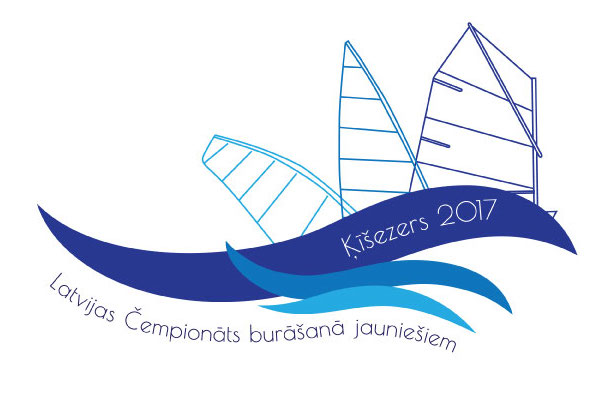 LATVIAN OPEN SAILING CHAMPIONSHIP 201710-13 August 2017Sailing Club 360. Riga, lake Kisezers. R.Feldmana str. 8aACCOMODATION INFORMATIONAthletes have an access to the parking lot for your van or camper at Sailing Club 360Two nearest hotels nearby the event site are:Hotel MEŽAPARKS (200m from Sailing Club 360): http://www.scmezaparks.lv/en/hotel/ or booking.comHotel ĶEIZARMEŽS (400m from Sailing Club 360): http://www.hotelkeizarmezs.com or booking.comBy booking room in this hotel use our special promo code WIND and get lower priceThe MAP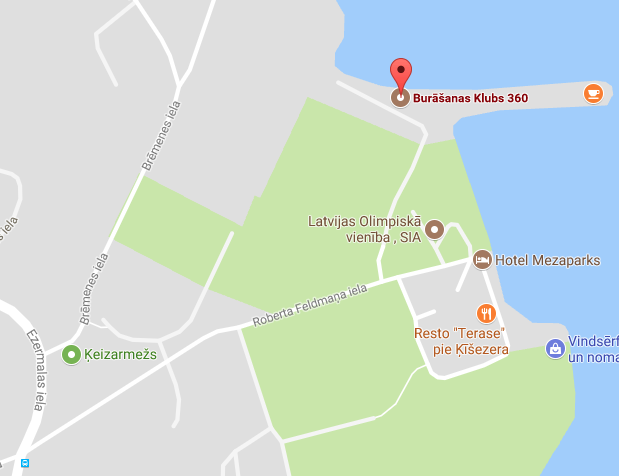 